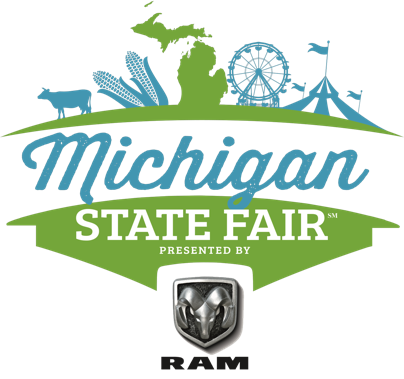 For Immediate ReleaseContact:  McKenzie Bowman | Email: mckenzie@suburbanshowplace.com | Phone: (248) 760-4256 The 2021 Michigan State Fair Presented by Ram Trucks will Return  In Person, Bigger & Better than EverNovi, MI – July 13, 2021 - As we emerge on the other side of the Covid-19 pandemic, the Michigan State Fair presented by Ram Trucks is looking forward to commencing in person and celebrating Michigan’s agriculture, traditions, and community on the original dates of September 2nd – 6th 2021! Michiganders, more than ever, need an opportunity to stimulate the economy and local businesses, enjoy a fun filled day with family and friends, and come together to celebrate the great State of Michigan. This year guests can expect an expanded Entertainment Pavilion featuring Live Music, the Beer tent, and of course, delicious fair food. The Beer Tent will house the Friday Night Flights event where guests can enjoy samplings from local breweries starting at 4:30pm with extra samples for early $15 VIP Admission and $10 General Admission starting at 5:30pm. To purchase tickets for the Friday Night Flights event, which includes your fair entry, please visit www.michiganstatefairllc.com/celebration-beer Live music on the Ascension Main Stage in the Entertainment Pavilion will be going on throughout the duration of the fair, featuring the State Fair Superstar competition along with other performances, soon to be announced. The State Fair Superstar audition deadline has been extended to July 15th! If you or someone you know is interested in competing and performing, for more information make sure to visit www.michiganstatefairllc.com/applytoperform.com.The Moovin’ thru the Midway 5, benefiting Military Families United, will be returning but will be moving to Saturday September at 8am. This 5K takes you on a journey THROUGH the fairgrounds and finishes at the Beer Tent for an unforgettable course and experience. There is also a virtual option if you wish to run the race at home or at a location of your choice. Visit www.michiganstatefairllc.com/5k to register and learn more about the swag and  for the race! The Shrine Circus, benefiting the Shriners Hospitals for Children, will be performing under the largest Circus tent in the world once again at the fair! Showtimes and more information can be found at www.michiganstatefairllc.com/shrine-circus.In 2020 the Michigan State Fair took their effort virtual and had a great success with over 250,000 viewers tuning in and still accomplishing the main goal of donating $50,000 in urban and rural youth scholarships and $39,000 to their charitable partners. Giving back to the community has always been at the center of the organization since the inception in 2013. In the eight years since they have been in existence, the Michigan State Fair LLC has given a total of $3,319,000 in the form of charitable, financial, and in-kind contributions to community organizations, scholarship recipients, and various charities. In response to the virtual transition the Michigan State Fair, in partnership with Michigan State University Extension, launched an exciting new program for Michigan youth: the Michigan State Fair 4-H & Youth Virtual Showcase. This statewide showcase will remain a part of the fair and provide a virtual platform for youth across Michigan to exhibit their work in all project areas and apply for a variety of scholarships. Any Michigan youth ages 5-19 is encouraged to participate; 4-H membership is not required. The Michigan State Fair has committed an additional $10,000 for this program’s participant winners. For more information on exhibiting at the fair, applying for scholarships, or the Virtual Showcase please visit www.michiganstatefairllc.com/exhibitorinfo. The Michigan State Fair presented by Ram Trucks will be kicked off on Wednesday night with a private inviteonly Charity Sneak  hildren currently undergoing treatment at local Shriners Hospitals for Children and many other charitable organizations are invited for a special access night of fun before the fair officially opens on Thursday. If you are a charitable organization that would like to get involved please see www.michiganstatefairllc.com/charitysneakpeakFOF to apply.  All of this would not be possible without the help of the many amazing Michigan State Fair Volunteers. Volunteers at the fair are provided with an ultimate wristband and lunch voucher in exchange for their valuable time, energy, and enthusiasm. If you or your company is interested in any volunteer opportunities at the Michigan State Fairplease visit www.michiganstatefairllc.com/volunteerThe Michigan State Fair, LLC, presented by Ram Trucks, is a private enterprise that continues to grow and evolve, based on the legacy of the original Michigan State Fair, which debuted in 1849. The original event was one of the first statewide Fairs to emerge in the continental USA. The State Fair moved to the Fairgrounds at Eight Mile Road and Woodward Avenue in 1905, and was staged there until 2009, when it was discontinued by a resolution of the state government, due to ongoing budget issues. Following several years of exploratory discussions amongst local leaders and elders in the state agriculture industry, a new Michigan State Fair business model began to emerge; the only one of  kind in North America.​The 2013 Michigan State Fair was produced as a private entity at the Suburban Collection Showplace in Novi, with zero taxpayer funding, and Fifth Third Bank as a title sponsor. Since that time, the Michigan State Fair, A Private Entity, LLC, has continued to grow, year after year, increasing acreage at the Showplace Fairgrounds to accommodate continued expansion. The event has become a highly anticipated annual celebration of the state’s grand farming heritage and burgeoning agricultural economy. The Michigan State Fair, LLC, now presented by Ram Trucks, is devoted to the ongoing development and support of agriculture, business entrepreneurship, and family entertainment, while preserving the legacy and beloved traditions of the original State Fair. This privately produced event carries forward all of the positive aspects of past Fairs, including substantial positive economic impact, with major charitable and community benefits, all with no burden to the taxpayer.Fair Hours:Thursday, Sept. 2nd – Friday, Sept. 3rd: 11am-10pmSaturday, Sept. 4th – Sunday, Sept. 5th: 10am-10pmMonday, Sept. 6th:10am-9pmInterior Livestock Halls will close at 5pmInterior Vendor Hall will close at 7pmThe Midway and outside will be open till 9pmTicket Prices:Ultimate Wristband: $30.00 Includes Fair Entry, Unlimited Carnival Rides and Circus PerformancesFair Only Admission: Adult - $8.00 | Children - $6.00Includes entry into the Fair only --- NO carnival rides or circus*Friday Night Flights (Friday, Sept 3rd only)	Includes fair entry*VIP Early Admission $15 - 4:30 p.m. - 9:30 pm – 10 samplesRegular Admission $10 – 5:30pm – 9:30pm – 6 samples*Options to upgrade to rides and/or circus once insideFor more information on tickets and hours visit www.michiganstatefairllc.com/tickets.Website: www.michiganstatefairllc.comFacebook: https://www.facebook.com/MichiganStateFair 
Instagram: @michiganstatefairTwitter: @MiStateFair1